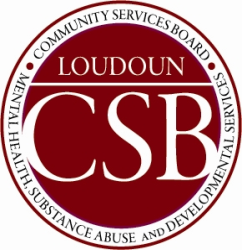 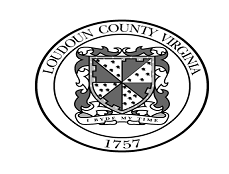 Name of Individual Making Referral:	_______________________________________________				 Contact information___________________________________________________________________________________________  Client Information   Child’s Name:		________________________________________________________________Gender:	                Date of Birth: _______________ Age:	__ 	Race:  ____ Marital Status:	_	________	Street Address:	_______________________________________________________________________	 			City/State/Zip:	_______________________________________________ County:	__	______________________	Living Arrangement: 		____________________________________						 School of Attendance: _____________________________________________________________ Grade: _____ ________________Primary Language of Youth:		 					Interpreter Needed:			Insurance Information   Type:(if known)						_________________			 Parent/Legal Guardian   Name:			________		Relationship:	 _______________________	Street Address:	_________________________________________________________________________			City/State/Zip:	____________________________________________________	 County:		__________		Home Phone:				Cell Phone:	__________	Email:				______________Primary Language of Guardian:					Interpreter Needed:		_______________	Reason for Referral/Presenting Situation:Current Medical/Psychiatric Issues if known:Current Medications if Any	